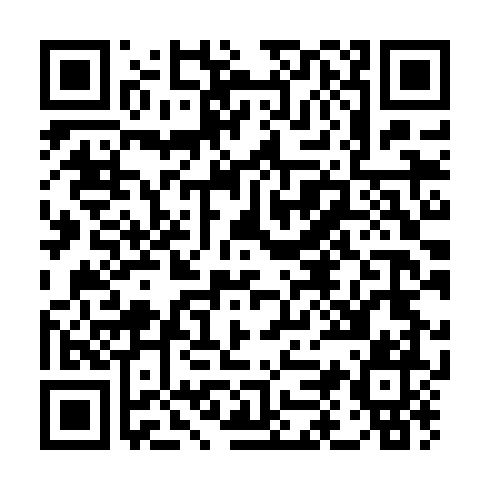 Ramadan times for Libertador General San Martin, ArgentinaMon 11 Mar 2024 - Wed 10 Apr 2024High Latitude Method: NonePrayer Calculation Method: Muslim World LeagueAsar Calculation Method: ShafiPrayer times provided by https://www.salahtimes.comDateDayFajrSuhurSunriseDhuhrAsrIftarMaghribIsha11Mon6:036:037:191:294:567:387:388:5012Tue6:046:047:201:294:567:377:378:4913Wed6:046:047:201:284:557:367:368:4814Thu6:056:057:211:284:557:357:358:4615Fri6:056:057:211:284:547:347:348:4516Sat6:066:067:211:284:547:337:338:4417Sun6:066:067:221:274:547:327:328:4318Mon6:076:077:221:274:537:317:318:4219Tue6:076:077:231:274:537:307:308:4120Wed6:086:087:231:264:527:297:298:4021Thu6:086:087:231:264:527:287:288:3922Fri6:096:097:241:264:517:277:278:3823Sat6:096:097:241:264:517:267:268:3724Sun6:096:097:251:254:507:257:258:3625Mon6:106:107:251:254:507:247:248:3526Tue6:106:107:251:254:497:237:238:3427Wed6:116:117:261:244:487:227:228:3328Thu6:116:117:261:244:487:217:218:3229Fri6:116:117:271:244:477:207:208:3130Sat6:126:127:271:234:477:197:198:3031Sun6:126:127:271:234:467:197:198:291Mon6:136:137:281:234:467:187:188:282Tue6:136:137:281:234:457:177:178:273Wed6:136:137:291:224:447:167:168:264Thu6:146:147:291:224:447:157:158:255Fri6:146:147:291:224:437:147:148:256Sat6:146:147:301:214:437:137:138:247Sun6:156:157:301:214:427:127:128:238Mon6:156:157:301:214:417:117:118:229Tue6:166:167:311:214:417:107:108:2110Wed6:166:167:311:204:407:097:098:20